指标名称YC-SSJ系列全自动混凝土收缩膨胀仪YC-SSJ-16全自动混凝土收缩膨胀仪产品图片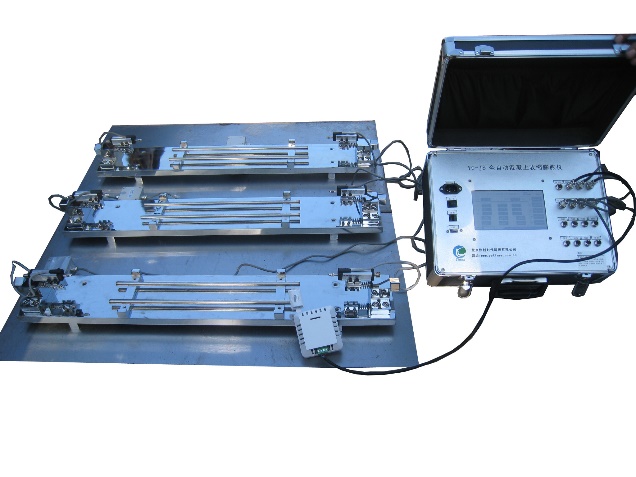 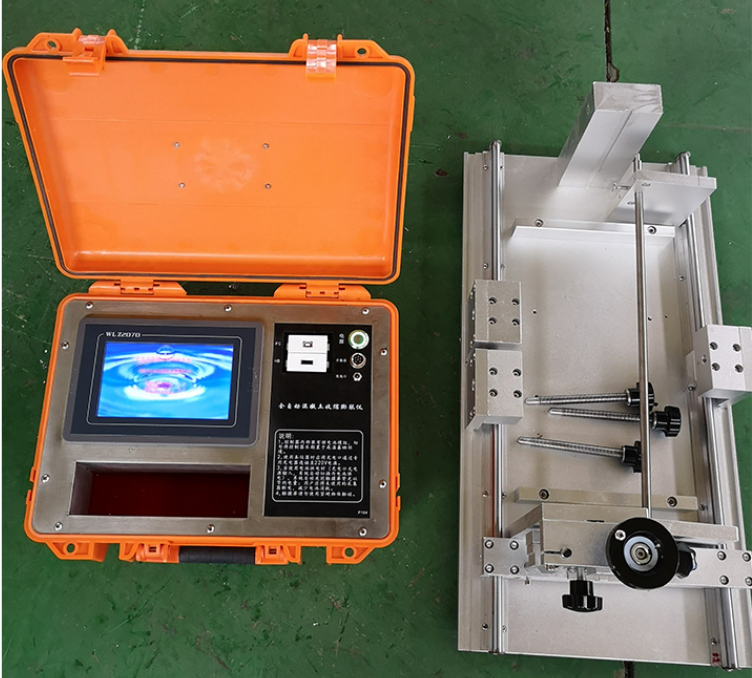 混凝土模具细部图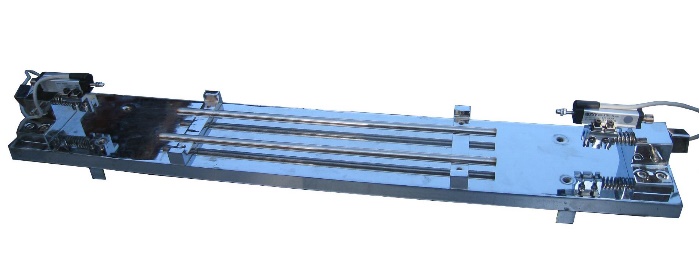 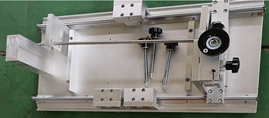 生产厂家北京仪创时代科技有限公司中兴路达开发时间2013年9月2019年前后知识产权ZL201220557247.XZL 201320664989.7ZL 201220721026.1计算机软件：2019SR0629588/位移测量装置lvdt位移传感器数字千分表量程2.0mm12.5mm传感器分辨率0.1um1um测量误差满量程≤1um满量程不大于5um温湿度传感器温度±0.5℃，湿度3%RH/测量方式卧式双向测量立式单向测量卧式单向测量测量模具卧式双向混凝土测量模具、卧式双向砖测量模具、卧式双向砌块测量模具、混凝土早龄期测量模具、立式测量模具卧式单向混凝土测量模具长期在线测量卧式测量状态，混凝土试件双向收缩，采用两根位移传感器双向测量，合理准确。卧式测量状态，混凝土试件双向收缩，当采用一个千分表进行单向测量时，需要每次观测时用校准杆进行标定